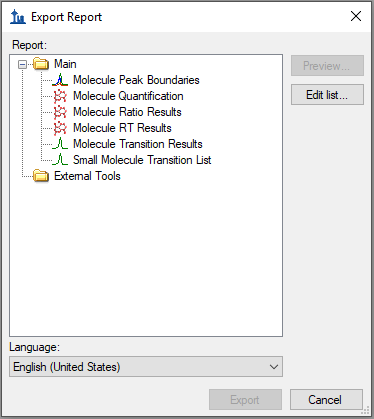 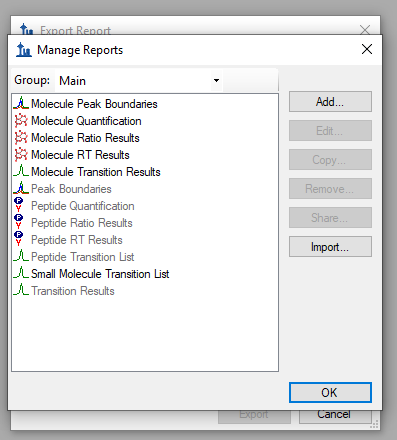 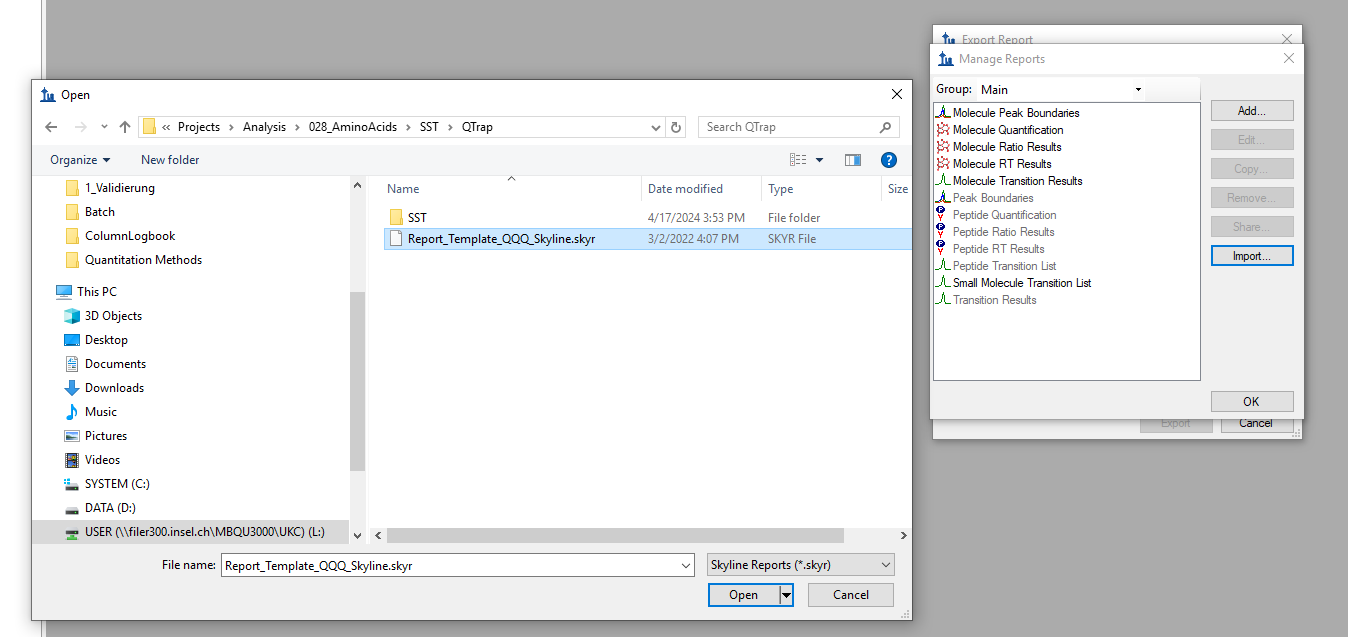 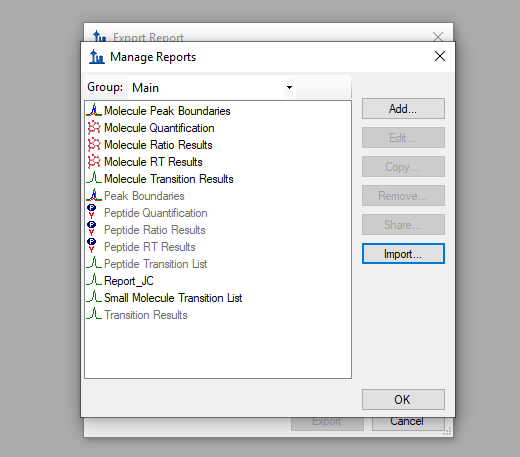 And on my workingstation I imported also a saved template, but it turns not black, this means I cannot use it..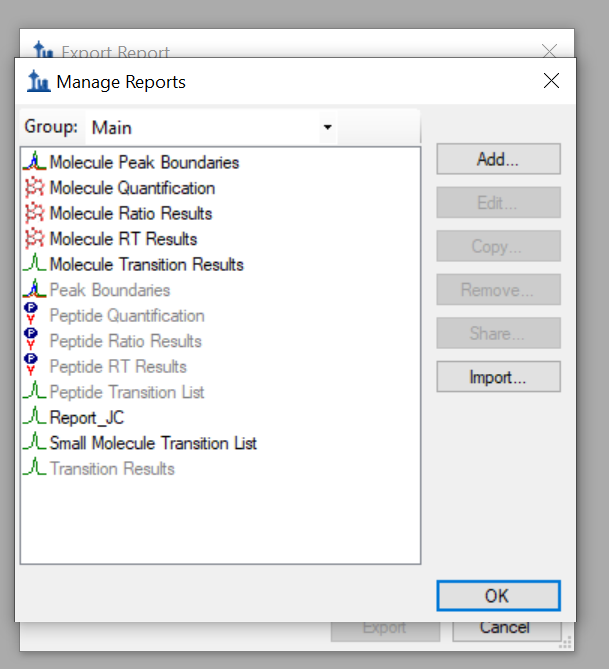 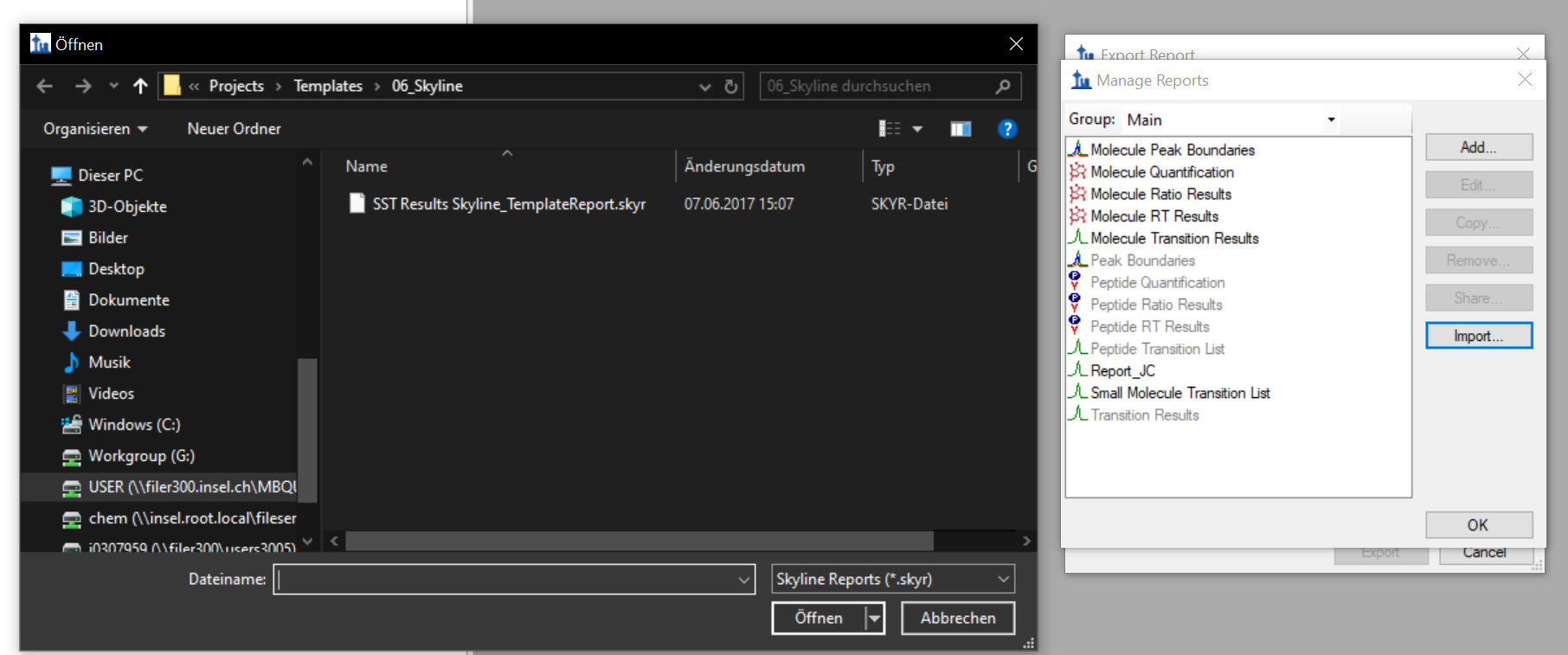 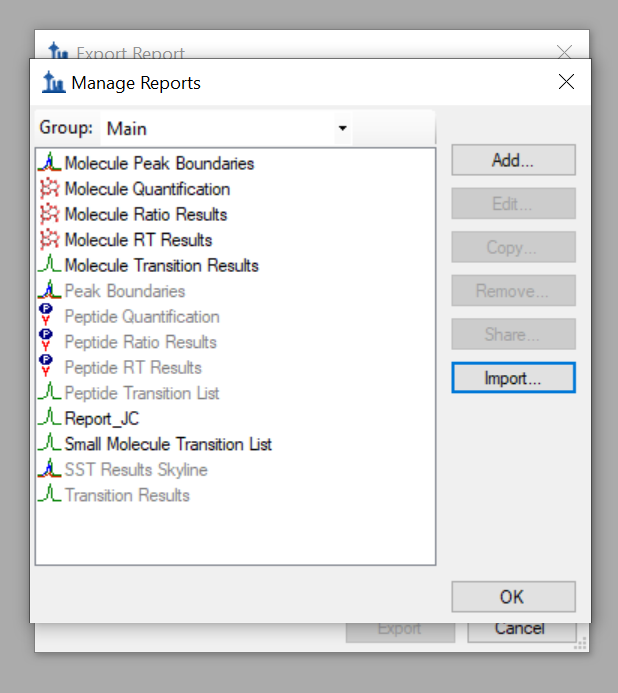 